Об  организации  и проведении районного конкурса профессионального  мастерства  «Лучший по  профессии» номинация «Лучший пекарь»В целях повышение престижа профессии пекаря, пропаганды лучших традиций хлебопечения, в соответствии с муниципальной программой "Развитие предпринимательства  в  МО «Алданский  район»  на 2020 – 2024 годы», утвержденной постановлением  главы  района от 28.12.2019 года № 1387п,  в рамках проведения республиканского  фестиваля «Хлеб – всему голова» в  Алданском районе, постановляю:1. Организовать и провести с 18 февраля по 27 февраля  2020  года конкурс профессионального  мастерства  «Лучший по  профессии» номинация «Лучший пекарь».2. Утвердить:1) Положение  о порядке проведения районного конкурса профессионального  мастерства  «Лучший по  профессии» номинация «Лучший пекарь», согласно приложению №1 к настоящему  постановлению;2) состав конкурсной комиссии по определению победителя конкурса профессионального  мастерства  «Лучший по  профессии» номинация «Лучший пекарь», согласно приложению №2 к настоящему  постановлению;3) смету расходов по организации и проведению конкурса профессионального  мастерства  «Лучший по  профессии» номинация «Лучший пекарь», согласно приложению №3 к настоящему  постановлению.3. Отделу Финансового обеспечения МО «Алданский район» (В.Н.Яркова) произвести  финансирование  расходов на организацию проведения конкурса профессионального  мастерства  «Лучший по  профессии» номинация «Лучший пекарь»,  в сумме 15 494(пятнадцать тысяч четыреста девяноста  четыре) рубля 00 копеек, согласно утвержденной смете (приложение №3 к настоящему постановлению). Источником финансирования определить средства, предусмотренные пунктом 2.2 Системы программных мероприятий муниципальной программы «Развитие предпринимательства в  МО «Алданский район» на 2020-2024 годы», утвержденной постановлением главы района от 28.12.2019 года №1387п.          4. Настоящее  постановление  подлежит  обнародованию в порядке, установленном Уставом  МО «Алданский  район» и вступает в силу с момента подписания.         5. Контроль за исполнением настоящего постановления возложить на заместителя главы  МО «Алданский  район» по  экономике и финансам.	И.о. Главы  района                                                                                           Р.Г.ХалиуллинГорнова Е.Г.32 5 37Приложение №1                                                                                                                   к постановлению главы                                                                                                                   МО  «Алданский район»от ___________ №______Положение о порядке проведениярайонного конкурса профессионального  мастерства  «Лучший по  профессии» номинация «Лучший пекарь»Общие положения1.1. Настоящее Положение о порядке проведения конкурса профессионального мастерства «Лучший по профессии» в номинации «Лучший пекарь» (далее - Положение) разработано в соответствии с муниципальной программой "Развитие  предпринимательства  в  МО «Алданский  район»  на 2020 – 2024  годы», утвержденной постановлением  главы  района от 28.12.2019 года №1387п , в рамках республиканского  фестиваля «Хлеб – всему голова».  1.2. Цели и задачи проведения конкурса: - повышение престижа профессии пекаря;- выявление лучших представителей профессии;- пропаганда лучших традиций хлебопечения; - демонстрация профессионального мастерства пекарей Алданского района.1.3. Конкурс проводится среди пекарей предприятий хлебопекарного производства  Алданского  района. К участию в конкурсе допускаются работники организаций, зарегистрированных в Алданском районе, независимо от формы собственности и организационно-правовой формы (далее – участники).   1.4. Организатором конкурса является управление экономики администрации МО «Алданский район» (далее – организатор конкурса).1.5. Соорганизатором Конкурса является: МБУ «Бизнес – инкубатор Алданского района».1.6. Решение о проведении  конкурса   принимается конкурсной комиссией                   при наличии  не менее 3-х заявок участников, допущенных к участию в конкурсе.  1.6. Информация о проведении Конкурса размещается на официальном сайте Администрации МО «Алданский  район».2. Условия  проведения  конкурса2.1. Общее руководство, связанное с организацией и проведением конкурса, осуществляется конкурсной комиссией (далее - комиссия).2.2. В компетенцию комиссии входит:1) осуществление подготовительных мероприятий по проведению конкурса;2) регистрация заявок на участие в конкурсе, рассмотрение и анализ представленных документов;3) определение победителя конкурса.2.3. Кандидаты на участие в Конкурсе представляют в комиссию ,по адресу: 678900, г. Алдан, ул. Ленина, 19, каб. 32 оригиналы следующих документов (предварительно необходимо направить сканированные копии на электронную почту ar.econom@yandex.ru):- личное заявление участника конкурса (Приложение 1);- заявку на участие в Конкурсе по установленной форме   (Приложение 2);- копии паспорта (первый лист и прописка), ИНН и СНИЛС;- согласие на обработку персональных данных (Приложение 3)           2.4. Документы для участия в Конкурсе подаются до 25 февраля  2020 года.2.5. Предприятие, при направлении работника для участия в Конкурсе обеспечивает его спецодеждой с фирменной символикой организации или специально подготовленной формой, спецобувью и средствами индивидуальной защиты.Конкурс проводится на базе  МБУ «Бизнес-инкубатор Алданского района» по адресу г. Алдан, ул. 50 лет ВЛКСМ, 2.Дата проведения Конкурса - 27 февраля 2020 года.Продолжительность Конкурса - один день. О времени проведения участникам конкурса будет сообщено дополнительно. 3. Конкурсная программа и критерии  оценки участниковКонкурсная программа предусматривает проведение следующих этапов:3.1. Визитная карточка участника, где требуется в произвольной форме рассказать о любви к своей профессии, своей организации, а также кратко рассказать о себе (образование, стаж работы  в сфере розничной торговли, о том, что повлияло на выбор профессии) и т.д. Принимаются любые формы демонстрации этого задания, время - 5минут.3.2 Теоретическая часть включает 20 вопросов и предполагает тестирование по следующим разделам:- требования к основному и дополнительному сырью;- технологические характеристики хлеба и хлебобулочных изделий;- дефекты хлебобулочных изделий, причины и способы их предупреждения;- санитарные требования; - требования техники безопасности на рабочем месте.3.3. Домашнее задание включает презентацию хлеба, выпечка которого была осуществлена участником конкурса на базе направляющей организации заблаговременно Готовые изделия (в количестве 2 штук каждого наименования) предоставляются для оценки комиссией с приложением технологических инструкций и краткого описания:1. Хлеб формовой из пшеничной муки первого сорта, масса 0,55 кг;2. Хлеб для здорового питания, обогащенный витаминами и минеральными веществами (с добавлением муки из зерна крупяных культур, солода, цельнозерновой (обойной) муки, муки из диспергированного зерна, ржаной цельносмолотой муки; с добавлением злаков и зерновых хлопьев; из мучных композитных смесей; с различными добавками фукционального назначения (семя подсолнечника, орехи и другое) и прочее), количество ингредиентов и масса не регламентируется. 3.4.Практическое  задание Мастер – класс по  формированию булочек  из дрожжевого  теста, заготовка которого была осуществлена участником конкурса на базе направляющей организации, в количестве 2кг.  Время 15 минут. Допускается наличие булочек для дегустации, изготовленных на базе направляющей организации.3.5. Критерии оценки:- визитная карточка участника (максимальная оценка задания – 10 баллов);- теоретический экзамен (максимальная оценка – 20 баллов);- оценка качества хлеба формового из пшеничной муки первого сорта по форме, цвету, состоянию поверхности и мякиша, вкусу, запаху и точности массы (максимальная оценка – 35 баллов);- оценка качества хлеба для здорового питания по форме, цвету, состоянию поверхности и мякиша, вкусу, запаху и точности массы (максимальная оценка – 35 баллов);- оценка внешнего вида участника Конкурса (максимальная оценка – 5 баллов);- оценка мастер – класса включает в себя  количество  видов оформления булочек, оригинальность формы, при наличии  булочек  для  дегустации их оценка по форме, цвету состоянию поверхности и мякиша, вкусу и запаху  (максимальная оценка – 40 баллов).3.5. Победителем становится участник с наибольшим количеством баллов на момент окончания конкурса.3.6. В случае равенства количества баллов у нескольких участников конкурса победитель определяется путем проведения открытого голосования всех членов комиссии.4. Подведение  итогов  конкурсаи награждение участников  (победителей)4.1. Итоги конкурса подводятся конкурсной комиссией.4.2. Результаты оформляются итоговым протоколом, который подписывается всеми членами комиссии.4.3. Решение  Комиссии  окончательное и пересмотру  не  подлежит. 4.4. Победитель Конкурса награждается дипломом и денежной  премией за 1 место – 10 тыс. руб. Остальные  участники  награждаются сертификатами и дипломами участника конкурса.4.5. Церемония подведения итогов  конкурса и награждение  победителей  состоится  27 февраля 2020 года, по адресу: г. Алдан, ул. 50 лет ВЛКСМ,2.4.6. Сведения  об итогах конкурса публикуются в средствах  массовой  информации Алданского района.5. Финансовое обеспечение проведения конкурса5.1. Финансирование конкурса, осуществляется за  счет средств муниципальной программы «Развитие  предпринимательства  в  МО Алданский  район» на 2020-2024 годы», утверждённой  постановлением главы района от 28.12.2019 г. № 1387 п.5.2. Средства расходуются на приобретение реквизита для проведения конкурсов, оформления дипломов,  сертификатов, ценных подарков, рамок, цветов и др., в соответствии  со  сметой.         Приложение №1к Порядку районного конкурса профессионального  мастерства  «Лучший по  профессии» номинация «Лучший пекарь»Главе МО «Алданский район»С.Н.Поздняковуот_________________________________________________________________________ЗАЯВЛЕНИЕПрошу допустить меня к участию в районном  конкурсе «Лучший по профессии» по номинации «Лучший пекарь».С порядком ознакомления конкурса ознакомлен(а) и согласен(на).«____»______________ 2020 г.           ______________        _________________                                                                 Подпись                                     ФИОПриложение №2к Порядку районного конкурса профессионального  мастерства  «Лучший по  профессии» номинация «Лучший пекарь»Заявкана участие в районном конкурсе профессионального мастерства «Лучший по профессии» в номинации «Лучший пекарь»Анкета участника конкурса профессионального мастерства «Лучший по профессии» в номинации «Лучший пекарь»Руководитель  организации      _________________               __________________________Подпись                                            (Ф.И.О.)Место печатиПриложение №3к Порядку районного конкурса профессионального  мастерства  «Лучший по  профессии» номинация «Лучший пекарь»СОГЛАСИЕна обработку персональных данныхЯ ___________________________________________________________,(фамилия, имя, отчество)документ, удостоверяющий личность________________ № _______________                        (вид документа)выдан ____________________________________________________________,                    (кем и когда)зарегистрированный (ая) по адресу: _____________________________________________________________________________________________________,даю свое согласие Администрации МО «Алданский  район» на обработку своих персональных данных, включая сбор, систематизацию, накопление, хранение, уточнение (обновление, изменение), использование, обезличивание, блокирование, уничтожение персональных данных, а также на передачу такой информации третьим лицам, в случаях, установленных нормативными документами вышестоящих органов и законодательством.Настоящее согласие действует бессрочно.В случае неправомерного использования предоставленных данных я имею право в любое время отозвать данное согласие.Подтверждаю, что ознакомлен (а) с положениями Федерального закона от 27.07.2006 №152-ФЗ «О персональных данных», права и обязанности в области защиты персональных данных мне разъяснены.«____»______________ 2020 г.           ______________        _________________                                                                 Подпись                                     ФИОПриложение  №2к постановлению  главы  района от  __________2020 г. № ______Состав  Комиссиипо  проведению  конкурса профессионального мастерства «Лучший по профессии» в номинации «Лучший пекарь»Председатель комиссии – Ключко Д.В.– начальник  управления экономики  администрации МО «Алданский район». Члены  комиссии:Горнова Е.Г. – главный  специалист  управления  экономики  администрации  МО «Алданский  район»;Кокорина  С.А. – индивидуальный предприниматель, общественный помощник по  защите прав предпринимателей в РС(Я) в Алданском  районе (по  согласованию); Корнева О.Я. – начальник МБУ «Бизнес – инкубатор Алданского  района;Крючкова Е.Г. - главный специалист управления  экономики  администрации  МО «Алданский  район»;Чугунова А.С. – главный специалист  ТО Управление  Роспотребнадзор» по РС (Я) в  Алданском  районе (по  согласованию).Приложение №3к постановлению  главы  района от ___________№  _______СМЕТА РАСХОДОВ по организации  и проведению конкурса профессионального мастерства «Лучший по профессии» в номинации «Лучший пекарь»РЕСПУБЛИКА  САХА (ЯКУТИЯ) АДМИНИСТРАЦИЯ МУНИЦИПАЛЬНОГО  ОБРАЗОВАНИЯ«АЛДАНСКИЙ  РАЙОН»ПОСТАНОВЛЕНИЕ  № 229п от 17.02.2020 г.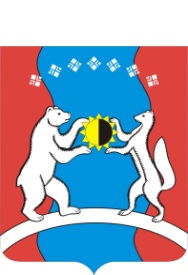 САХА ӨРӨСПҮҮБҮЛҮКЭТЭ«АЛДАН  ОРОЙУОНА»МУНИЦИПАЛЬНАЙТЭРИЛЛИИДЬАһАЛТАТАУУРААХНаименование направляющей организацииРеквизитыЮридический адрес учрежденияОтветственное лицоКонтактные телефоны учреждения и ответственного лица (в т.ч. электронная почта и номер мобильного телефона)(Ф.И.О. полностью, должность)Фамилия, имя, отчество участника (полностью)ПрофессияКвалификацияДата рождения участника конкурсаОбщий стаж работы (в т.ч. в отрасли хлебопечения)Стаж работы на данном предприятииЗвания, награды, поощренияУвлеченияАдрес места регистрации жительстваПаспортные данныеИНННомер страхового свидетельства пенсионного страхования№Наименование  расходовСумма  (руб.)1231Призовой  фонд, в т.ч.:1.1.для  победителя конкурса (на расчетный счет)  11 494-001.2.Сертификаты на сумму (1000х4) 4 000-00Итого:15 494- 00